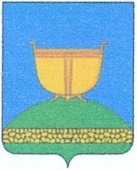 ГЛАВА ВЫСОКОГОРСКОГОСЕЛЬСКОГО ПОСЕЛЕНИЯ ВЫСОКОГОРСКОГО МУНИЦИПАЛЬНОГО РАЙОНАРЕСПУБЛИКИ ТАТАРСТАН ТАТАРСТАН РЕСПУБЛИКАСЫ
БИЕКТАУ МУНИЦИПАЛЬ РАЙОНЫ БИЕКТАУ АВЫЛ ҖИРЛЕГЕ БАШЛЫГЫ422708, Республика Татарстан, Высокогорский район,	      422708, Татарстан Республикасы, Биектау районы,         с. Высокая Гора, ул.Юбилейная, 1А                                                                        Биектау  авылы, Юбилей ур, 1А Тел./факс: +7(84365) 74-779,74-778 e-mail: Vgor.Vsg@tatar.ru               ПОСТАНОВЛЕНИЕ                                                       КАРАР               «10» ноября 2023 года                                                   № 14В соответствии с Градостроительным кодексом Российской Федерации,  Федеральным законом от 6 октября 2003 года N 131-ФЗ «Об общих принципах организации местного самоуправления в Российской Федерации», статьей  21 Устава Высокогорское сельского поселения Высокогорского муниципального района Республики Татарстан, Положения о порядке организации и проведения публичных слушаний (общественных обсуждений), утвержденный решением Совета Высокогорского сельского поселения от 22.03.2019 № 116, в целях соблюдения прав и законных интересов правообладателей земельных участков и объектов капитального строительства расположенных на территории сельского поселения, Исполнительный комитет Высокогорского сельского поселения ПОСТАНОВИЛ: Назначить публичные слушания по предоставлению разрешения на условно разрешенный вид использования земельного участка с кадастровым номером 16:16:190803:1405	Дата и время проведения: 22 ноября 2023 года в 14.00 часов.	Место проведения: Республика Татарстан, Высокогорский район, Высокогорское сельское поселение, д. Эстачи, ул. Ювелирная, около дома 8.   Предложения по вопросу, обсуждаемому на публичных слушаниях, принимаются в письменной форме до 21 ноября 2023 года по адресу: Республика Татарстан, Высокогорский район, Высокогорское сельское поселение с. Высокая Гора, ул. Юбилейная, д. 1 А, в здании администрации Высокогорского сельского поселения. Опубликовать (обнародовать) настоящее решение путем размещения его на информационном стенде, находящемся в здании Исполнительного комитета Высокогорского сельского поселения Высокогорского муниципального района Республики Татарстан, расположенного по адресу: Республика Татарстан, Высокогорский район, Высокогорское сельское поселение с. Высокая Гора, ул. Юбилейная, 1А, и на официальном сайте Высокогорского муниципального района Республики Татарстан в информационно-телекоммуникационной сети Интернет по веб-адресу: http://vysokaya-gora.tatarstan.ru.3. Контроль исполнения настоящего постановления оставляю за собой.Глава Высокогорскогосельского поселения                                                                         А.А.ХабибуллинПриложение N 1к Постановлению Главы Совета Высокогорского сельского поселения Высокогорского муниципального района РТот       10 ноября 2023 года  N 14Порядок учета предложений граждан          1. Предложения вносятся в Совет Высокогорского сельского поселения Высокогорского муниципального района  по адресу: Республика Татарстан, Высокогорский район, с. Высокая Гора, ул. Юбилейная, дом 1А или посредством факсимильной связи 8 (84365) 74-7-79 в письменной форме в виде таблицы поправок согласно прилагаемому образцу:	2. Предложения вносятся в Совет Высокогорского поселения Высокогорского муниципального района по адресу: Республика Татарстан, Высокогорский район, с. Высокая Гора, ул. Юбилейная, дом 1А в письменной форме с указанием фамилии, имени, отчества, года рождения автора.	3. Предложения принимаются в рабочие дни с 8.00 до 16.00 часов до 22 ноября 2023 года со дня официального  обнародования данного постановления.\Приложение N 2Постановлению Главы Совета Высокогорского сельского поселения Высокогорского муниципального района РТот 10 ноября 2023 года    N 14СОСТАВ рабочей группы по учету, обобщению и рассмотрению поступающих предложенийХабибуллин А.А. - председатель комиссии, глава Высокогорского сельского поселенияАрсланова В.Н. - секретарь комиссии, заместитель руководителя Исполнительного комитета Высокогорского сельского поселения.Садриев З.З. – член комиссии, депутат округа № 13 Совета Высокогорского сельского поселения Высокогорского муниципального района Республики ТатарстанХидиятуллин М.Ф. – член комиссии, депутат округа № 11 Совета Высокогорского сельского поселения Высокогорского муниципального района Республики ТатарстанХисамутдинов Р.Ш. - начальник отдела строительства архитектуры и ЖКХ Исполнительного комитета МКУ «Исполнительный комитет Высокогорского муниципального района Республики Татарстан» (по согласованию)О назначении публичных слушаний по предоставлению разрешения на условно разрешенный вид использования земельного участка с кадастровым номером 16:16:190803:1405.№  
п/пИнициатор  
внесения   
предложенийДата    
внесенияАбзац,
пункт,
часть,
статьяТекст  
проектаТекстпредложенияТекст проекта
с учетом     
внесенного   
предложенияПримечание12345678